Maths: Adding Fractions Green / Red 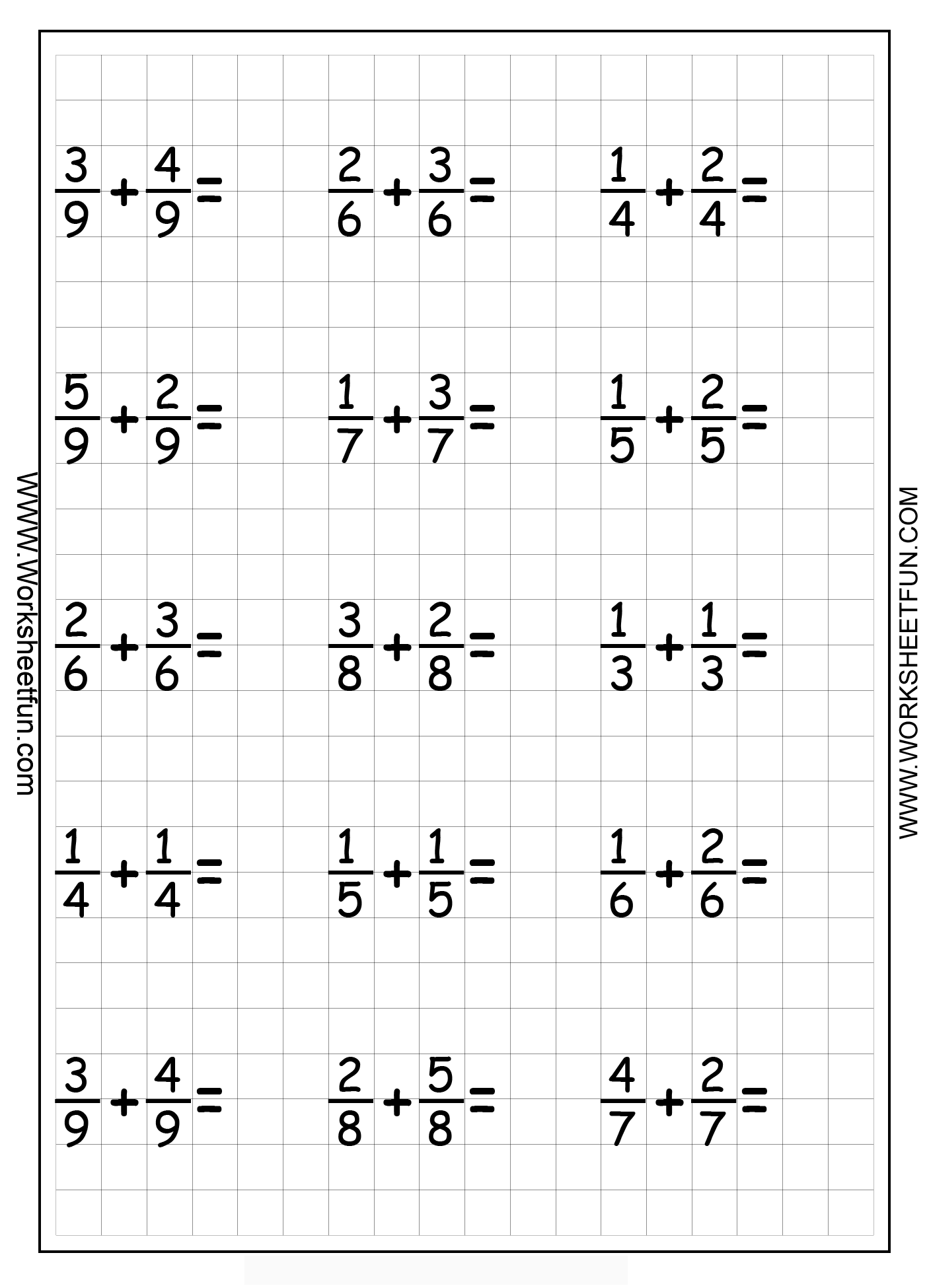 Blue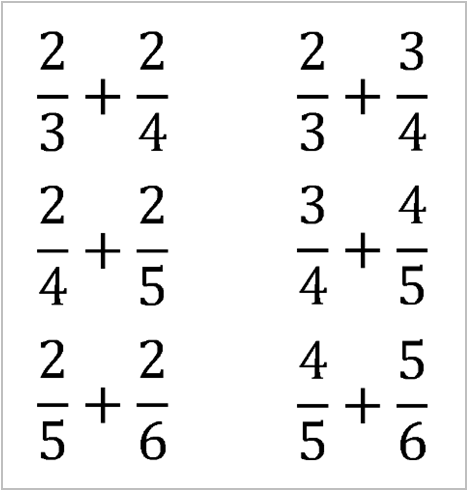 